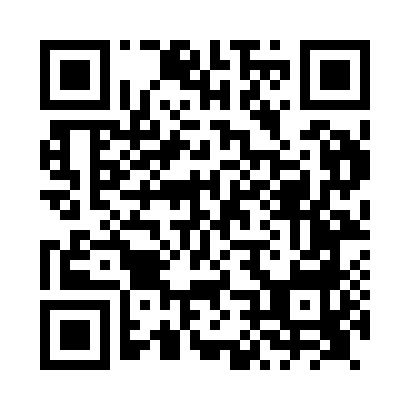 Prayer times for Red Rock, Greater Manchester, UKMon 1 Jul 2024 - Wed 31 Jul 2024High Latitude Method: Angle Based RulePrayer Calculation Method: Islamic Society of North AmericaAsar Calculation Method: HanafiPrayer times provided by https://www.salahtimes.comDateDayFajrSunriseDhuhrAsrMaghribIsha1Mon3:054:371:347:2510:3012:022Tue3:064:381:347:2510:2912:023Wed3:064:391:347:2510:2912:014Thu3:074:401:347:2410:2812:015Fri3:084:411:347:2410:2712:016Sat3:084:421:357:2410:2612:007Sun3:094:441:357:2310:2512:008Mon3:104:451:357:2310:2411:599Tue3:114:461:357:2210:2311:5910Wed3:114:481:357:2210:2211:5811Thu3:124:491:357:2110:2111:5812Fri3:134:511:357:2110:2011:5713Sat3:144:521:367:2010:1811:5714Sun3:154:541:367:2010:1711:5615Mon3:154:551:367:1910:1511:5516Tue3:164:571:367:1810:1411:5517Wed3:174:591:367:1710:1211:5418Thu3:185:001:367:1710:1111:5319Fri3:195:021:367:1610:0911:5220Sat3:205:041:367:1510:0711:5221Sun3:215:061:367:1410:0611:5122Mon3:225:081:367:1310:0411:5023Tue3:235:091:367:1210:0211:4924Wed3:245:111:367:1110:0011:4825Thu3:255:131:367:109:5811:4726Fri3:265:151:367:099:5611:4627Sat3:265:171:367:089:5411:4528Sun3:275:191:367:079:5211:4429Mon3:285:211:367:069:5011:4330Tue3:295:231:367:059:4811:4231Wed3:305:251:367:039:4611:41